UNIVERSIDADE FEDERAL DA PARAÍBA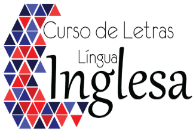 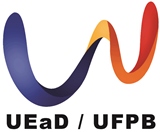 UNIDADE DE EDUCAÇÃO A DISTÂNCIA – UEaDCENTRO DE CIÊNCIAS SOCIAIS APLICADA E EDUCAÇÃO - CCAELICENCIATURA EM LETRAS LÍNGUA INGLESA A DISTÂNCIAIlm.º (ª) Senhor (a)Coordenador (a) do Curso de Licenciatura em Língua InglesaUniversidade Federal da ParaíbaEu, ____________________________, aluno (a) regularmente matriculado (a) no Curso de Licenciatura em Letras Língua Inglesa, sob matrícula nº ______________, e-mail _________________, venho por meio deste, solicitar a colação de grau individual, visto que não foi possível participar da colação coletiva pelo(s) seguinte(s) motivo(s):Nestes Termos,Pede Deferimento._____________, __ de _______ de 2022.Assinatura do (a) aluno (a)